High Resolution File RequestsWhen permissions are in place for sharing high resolution images, Digital Services can easily pull JP2 images.  This is the preferred way to share high resolution files because of the processing/labor ease for doing so. Sample text to explain this to patrons may be (in cases where permissions are in place for sharing the images), with this text to be sent by the collection Curator for full and proper attribution and tracking of image/material usage:Permissions or rights support the sharing of high resolution images using the JPEG2000 (JP2) format. Many different programs can be used for these images, including the Irfanview software which is available as freeware (http://www.irfanview.com/) to view, convert, and batch convert JP2 images.We ask that you include attribution so that others may find the full materials related to the image. Please include an attribution note with this information: George A. Smathers Libraries, University of Florida, http://ufdc.ufl.edu/ Also, please let us know when the publication featuring this image is published so that we can promote the use of materials from the UF Digital Collections in your publication/exhibit/event. 
Special NotesSome collections, like the Aerials (http://ufdc.ufl.edu/aerials) are set up with all images as downloadable by the patrons. This can be done for any collection with Curator/Partner approval. For these collections, patrons should be directed to the “Downloads” tab and no images should be pulled.Pulling JP2 Images for a Single Item
JP2 images for a single item can be pulled as:Single images From the item directory tab, under “View Work History” http://ufdc.ufl.edu/l/UF00089836/00069/directory Multiple images, manually or using a tool like Firefox’s download them all Single or multiple images directly from the image server using the location on the item directory page Under “View Work History”; example URL adds /directory to the end of the permanent link: http://ufdc.ufl.edu/l/UF00089836/00069/directory Pulling JP2 Images for Multiple ItemsPulling JP2 images for multiple items can be done using the SMaRT Tool (SobekCM Management and Reporting Tool). From the first screen of SMaRT, select “Retrieve UFDC Packages.”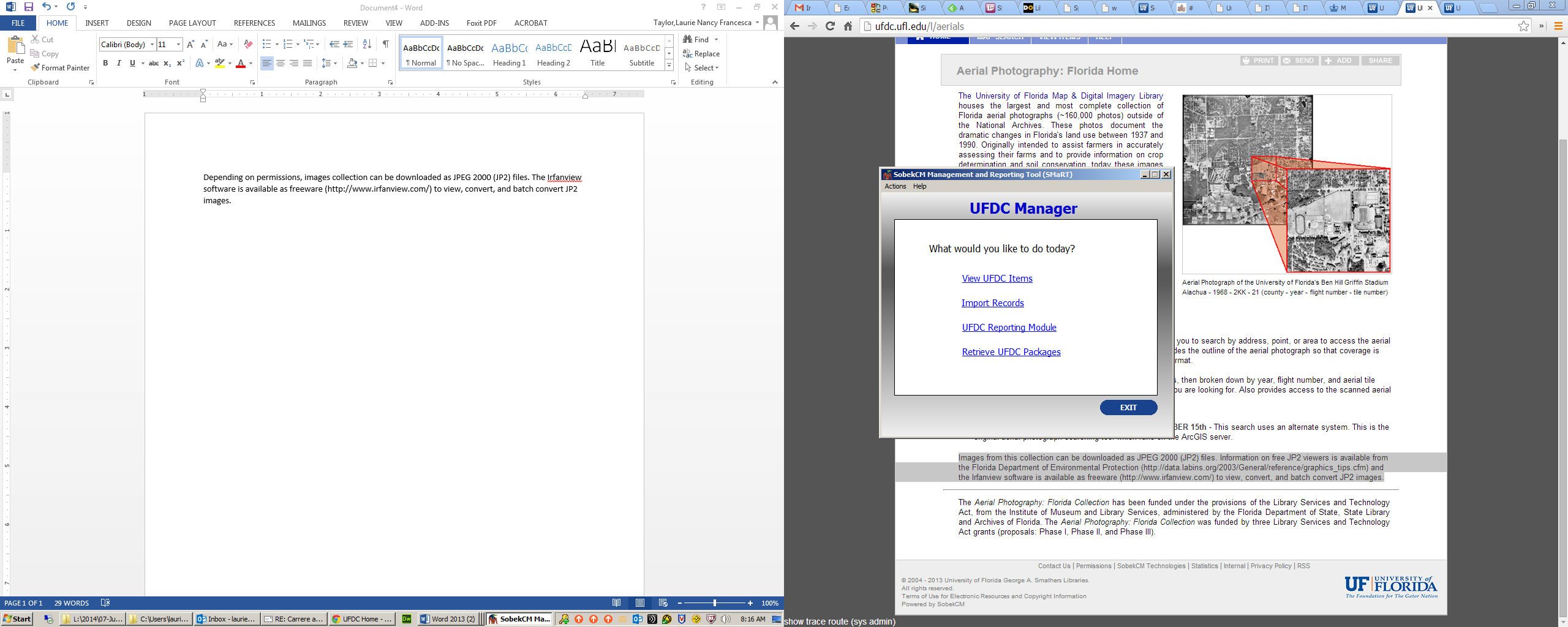 From the next screen, enter a standard UFDC query. (Screenshots of blank and sample query.)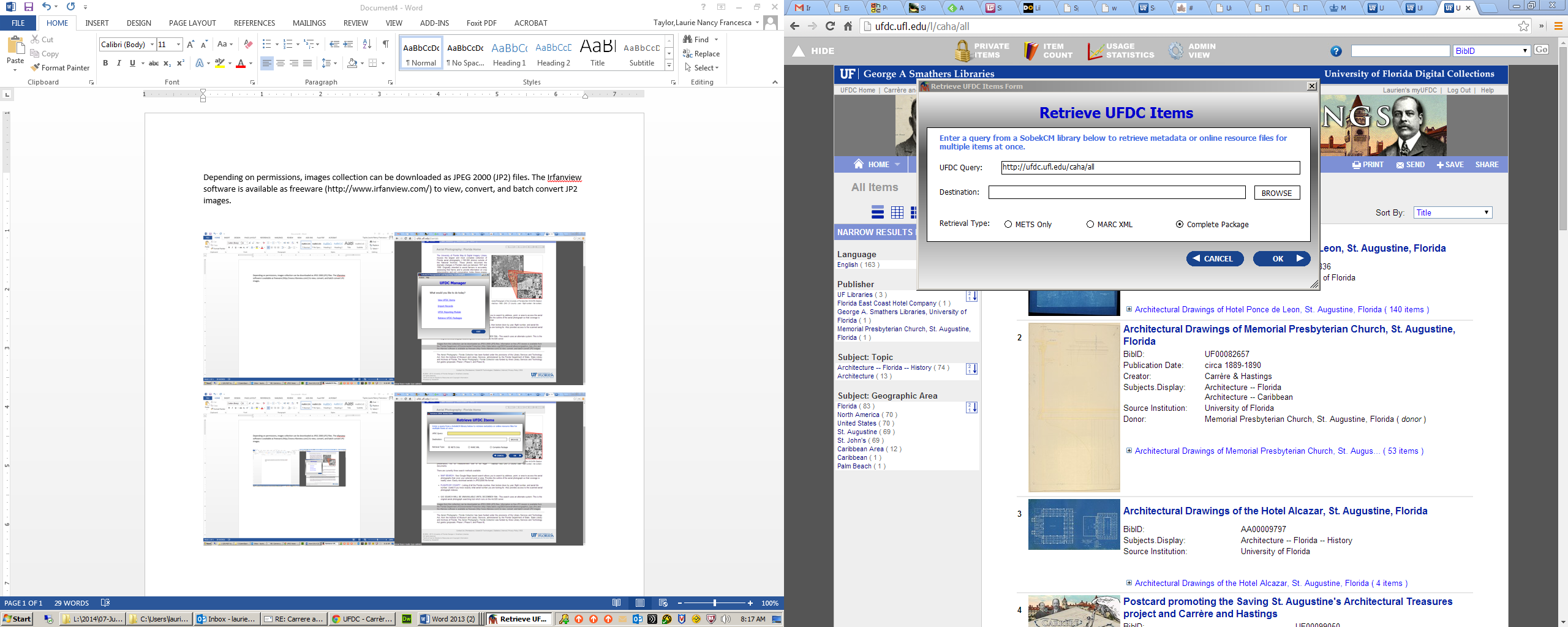 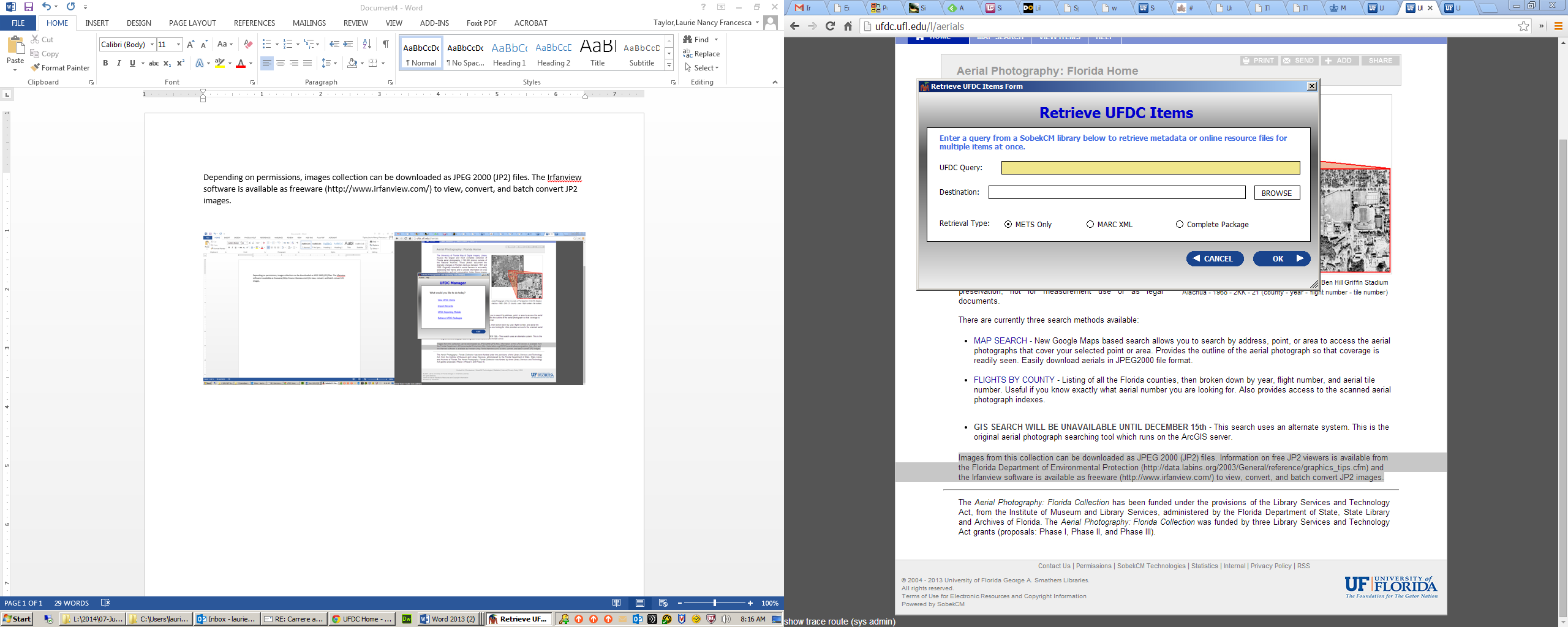 For the query, some examples are: For all items in the Baldwin, select http://ufdc.ufl.edu/baldwin/allFor all items in the Baldwin that have the word “kittens” in the record, http://ufdc.ufl.edu/baldwin/results/?t=kittens After entering a standard query, select the destination for the packages to be retrieved (and make sure there is sufficient space).Select “complete package” and click OK.